GUMBAR_____________________      F.H.U."GUMBAR"   05-090 Raszyn ul. Krótka 12A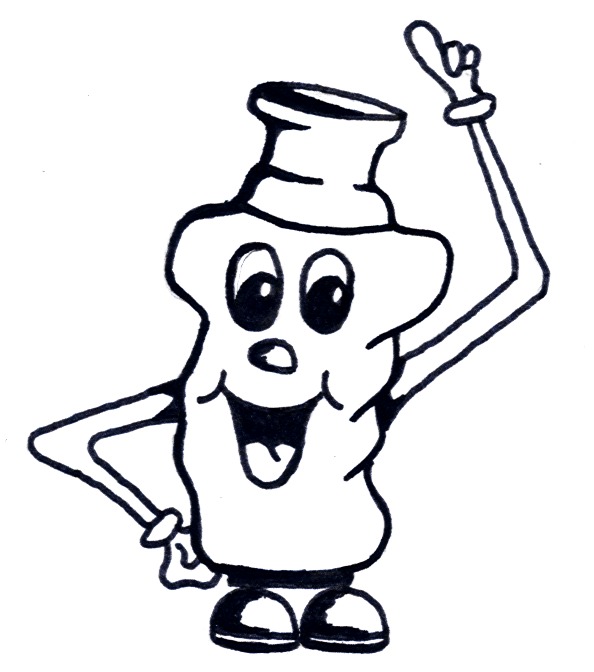                       0-602 279 387  tel./fax. 0-22 720-01-23                      0-501 298 421                           e-mail: gumbar@hot.pl                                                                         www.rozdrabniacz.waw.pl              .Konto BRE SA-WBE/Łódź  23  1140 2004  0000 3102 3009 0981 --- Pod blatowy Jonizator Prime Water 701-S - 7 płyt---


7 płytowy jonizator wody alkalicznej w wersji pod blatowej. 
Wysoka jakość wykonania, komfort użytkowania i trwałość dzięki zastosowaniu baterii na blatowej ze stali Inox. 
Produkt południowo koreańskiego producenta - Prime Water. 
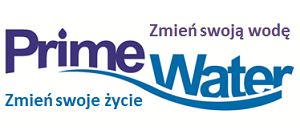 Nowoczesny wygląd oraz najwyższe parametry jonizacji dzięki zastosowaniu zasilacza SMPS o mocy aż 450 Wat oraz technologii płyt platynowych perforowanych, zwiększających o 30% moc jonizacji.

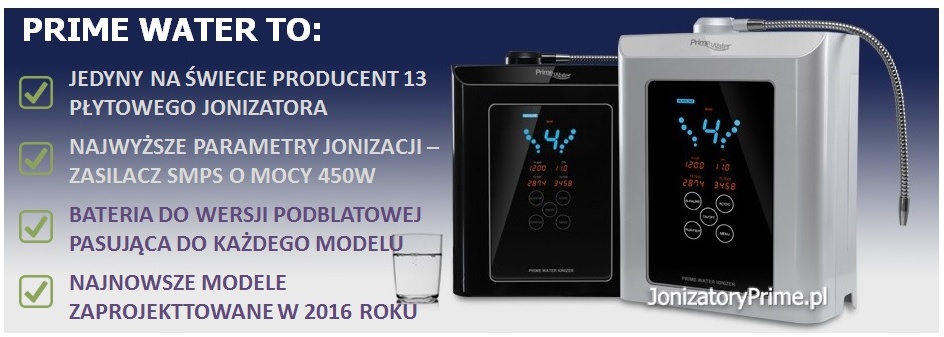 Produkt z oficjalnej polskiej sieci dystrybucji..
--- Jonizator Prime 701-S - wersja pod blatowa - kolor czarna perła---
Ten jonizator może pracować zarówno jako wersja na blatowa jak i pod blatowa. 
Dzięki dołączonej w tej ofercie baterii Prime Faucet zyskujesz najwyższy komfort użytkowania:✓ Pełną funkcjonalność użytkowania jonizatora - bateria umożliwia uruchamianie urządzenia, wybór trybu pracy (woda alkaliczna, kwaśna, oczyszczona), poziomu jonizacji oraz wskazuje zużycie wkładów filtracyjnych, przepływ wody i tryb pracy prezentowane na kolorowym wyświetlaczu.✓ Najwyższą estetykę montażu - bateria z satynowej stali inox (jedyna w pełni stalowa bateria na rynku) posiadająca nowoczesną stylistykę wykonania, która nada niepowtarzalny wygląd kuchni.✓ Cenne miejsce na blacie - baza jonizatora znajduje się pod blatem i nie ogranicza miejsca wokół zlewozmywaka.


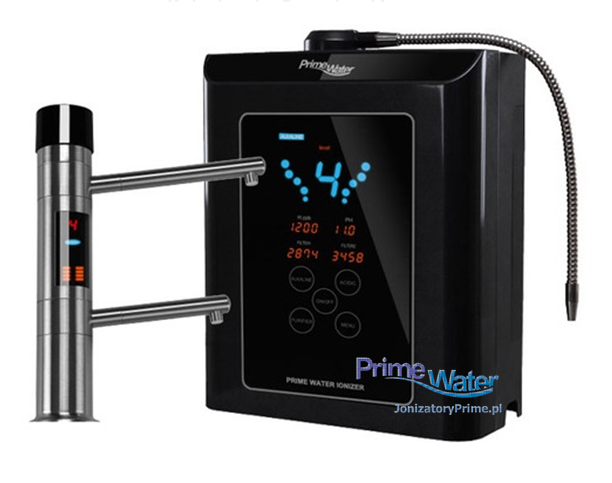 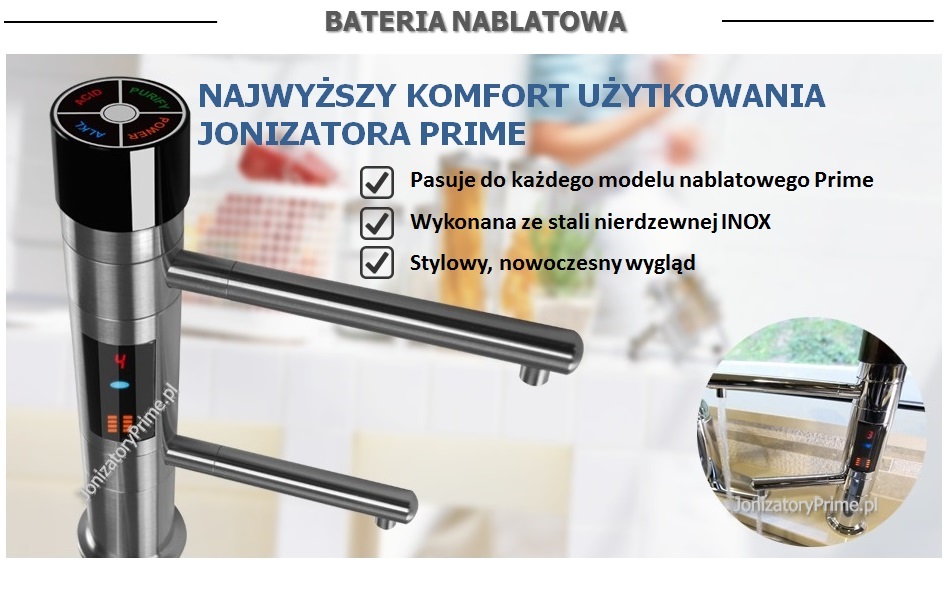 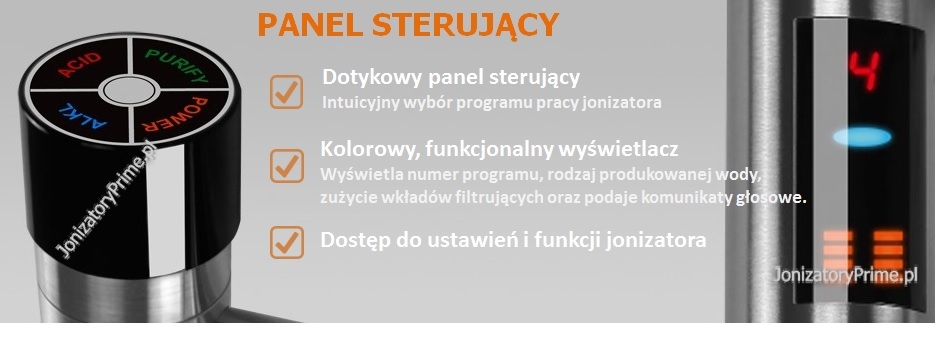 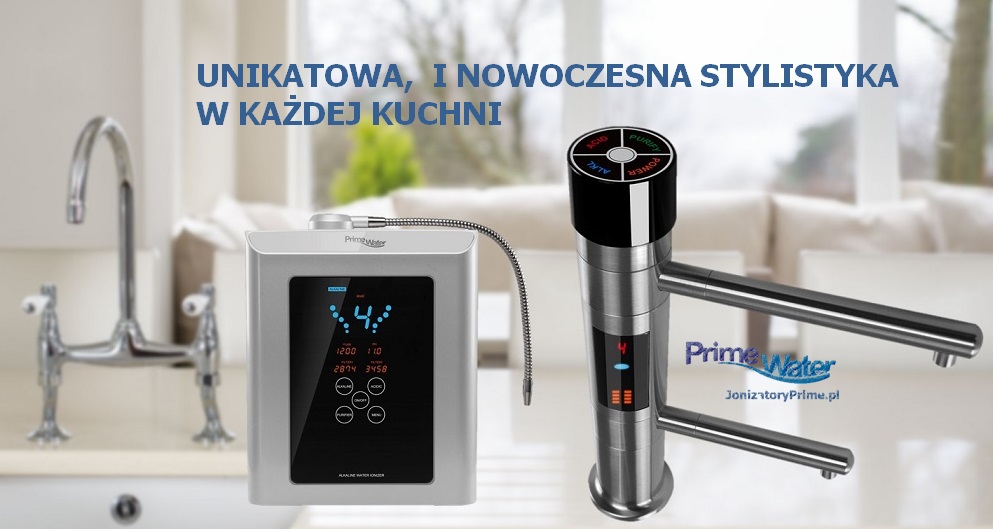 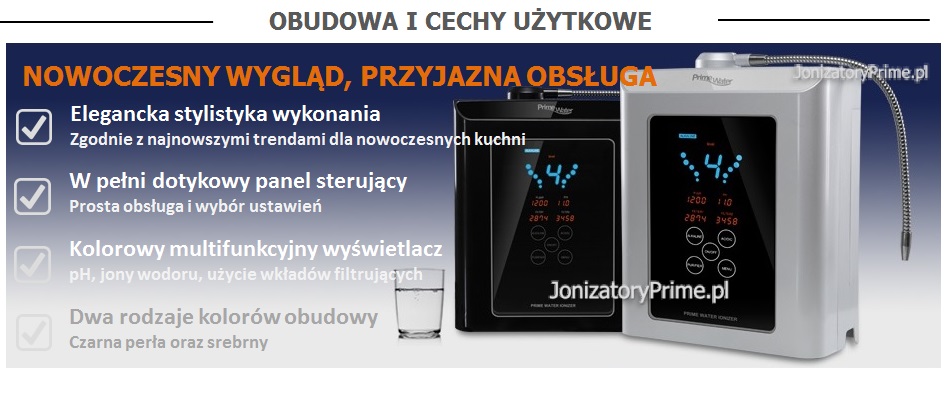 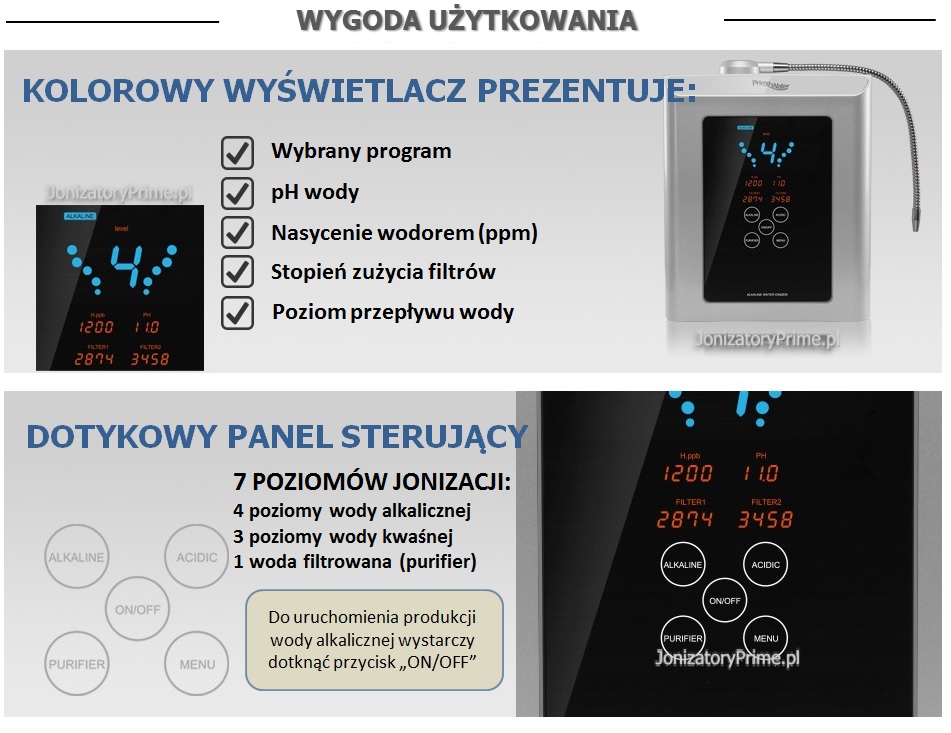 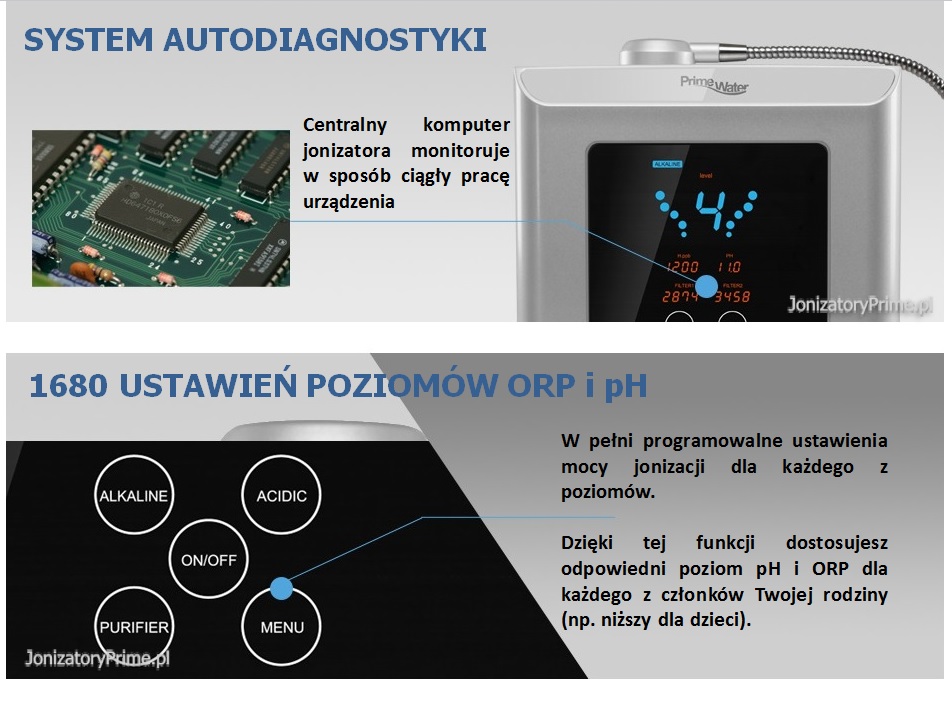 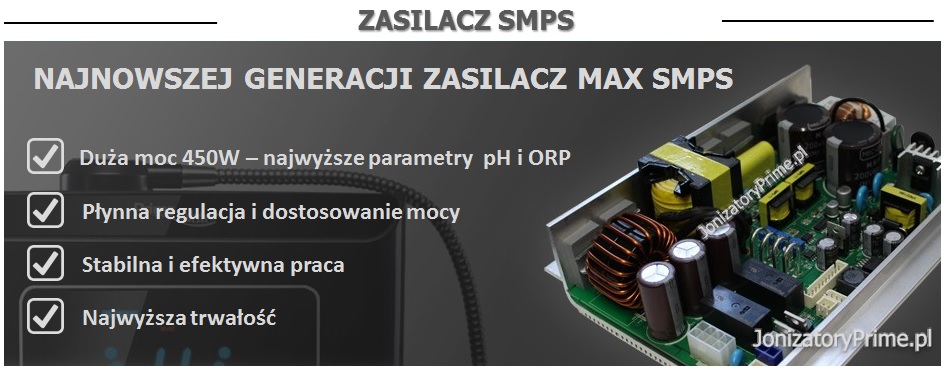 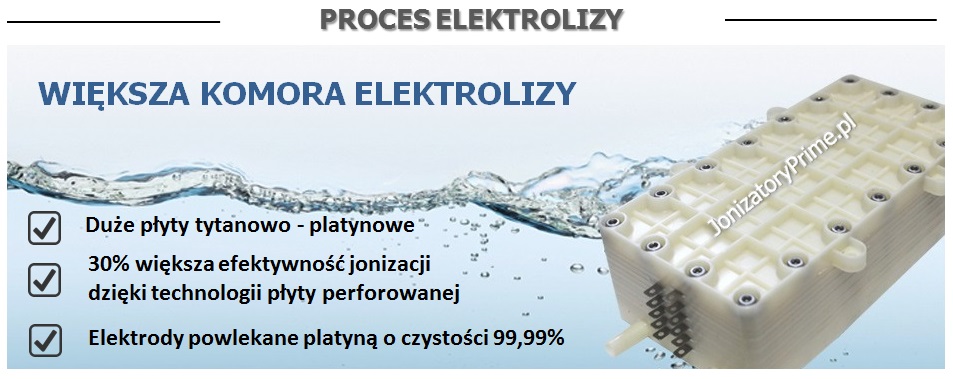 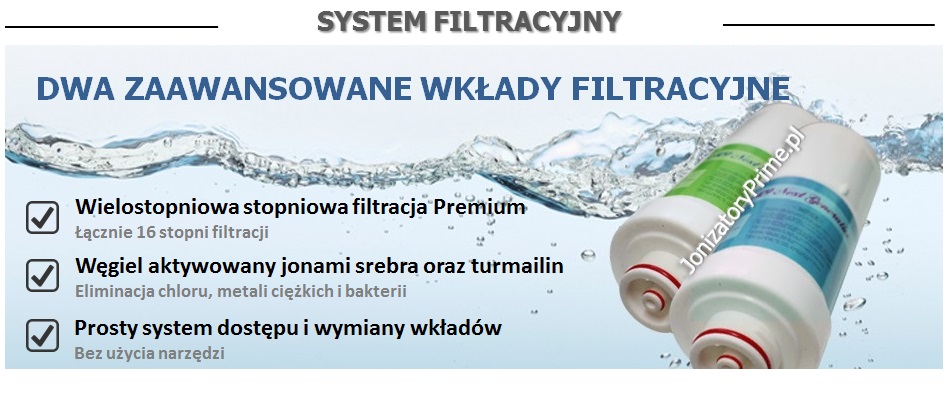 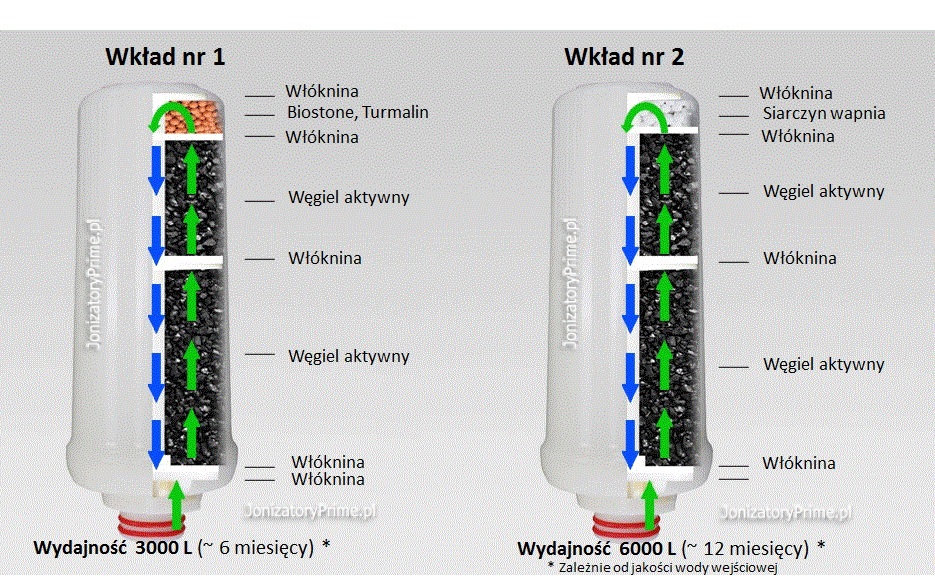 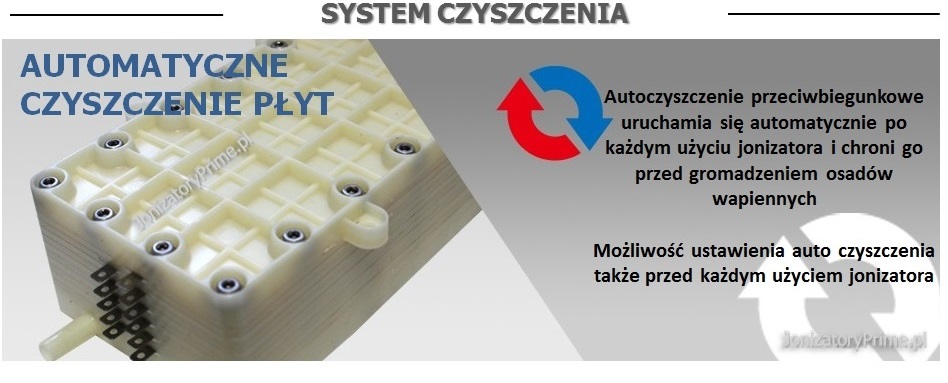 Dane techniczne jonizatora:
Poziomy pH: pH 4,5-10*Potencjał redox ORP (przeciwutleniania): do -700mV* ( *istnieje zależność od ilości minerałów w wodzie zasilającej) Maksymalna wydajność: do 4 litrów/min.Żywotność filtrów (resurs): Filtr główny: 3 000l / filtr pomocniczy: 5 000l. Koszt 1 wkładu na wymianę 195 zł.Wymiary urządzenia:(mm): 330 szer. x 150 gł. x 347 wys.W zestawie: jonizator, przyłącze do wody na kran, przewody zasilające do wody, przewód elektroniczny (długość 1m), tester kropelkowy pH, instrukcja obsługi PL.
DANE TECHNICZNE BATERII:Wymiary (cm): 25,5 (wysokość), 14 (szerokość do krańca wylewki), 6 (średnica podstawy)Długość wylewki wody (dłuższa wylewka): 14 cmDługość wylewki wody (krótsza wylewka): 11 cmŚrednica otworu montażowego w blacie: 35 mmŚrednica podstawy: 60 mmDługość gwintu mocującego: 80 mmDługość przewodu komunikacyjnego: 1,1 mDługość przewodów wody: 1 mWaga: 1,5 kgW zestawie przyłącze do wody z wyjściem na przewód 1/4″ (6,2 mm) – rozmiar 3/8″
WYMIARY: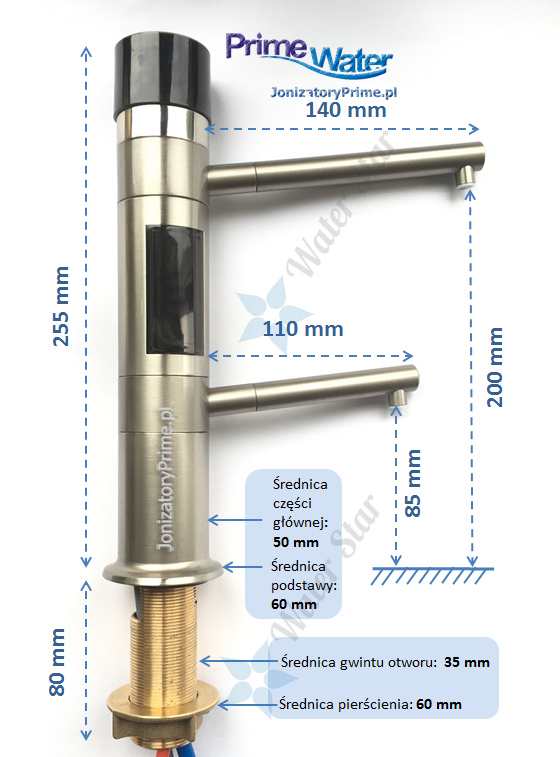  W zestawie: bateria Prime Faucet, przyłącze do wody, przewody zasilające do wody, przewód elektroniczny do połączenia baterii z bazą jonizatora (długość 1,1m), instrukcja obsługi PL.
Specyfikacja techniczna:
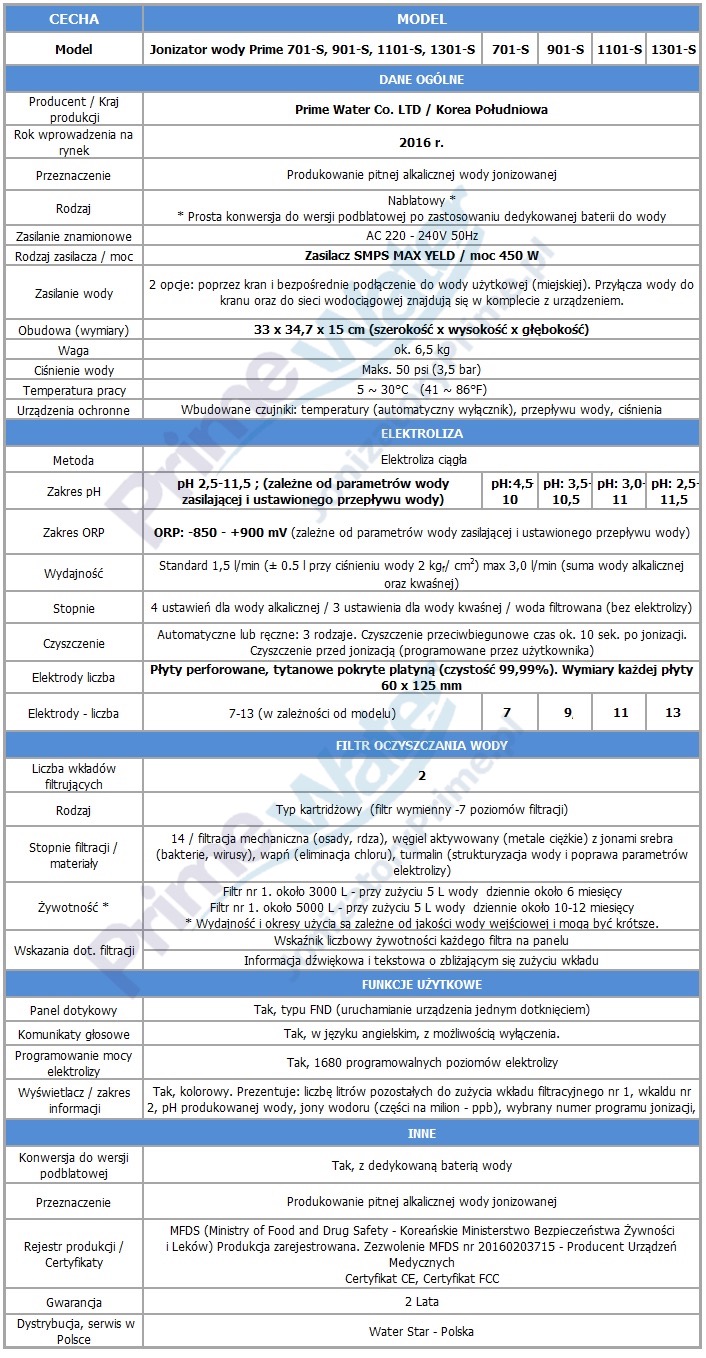 --- ATESTY ---.
Jonizatory Prime Water posiadają polski atest higieniczny Narodowego Instytutu Zdrowia Publicznego, Państwowego Zakładu Higieny.
Materiały, mające kontakt z wodą, z których wykonany jest jonizator zostały z pozytywnym efektem poddane procedurze atestacji w Narodowym Instytucie Zdrowia Publicznego w Warszawie. 
Wyrób otrzymał atest higieniczny oraz tytuł “PRODUKT Z ATESTEM”. 
Modele Prime Water są jedynymi jonizatorami w Polsce posiadającymi polską atestację higieniczną NIZP PZH.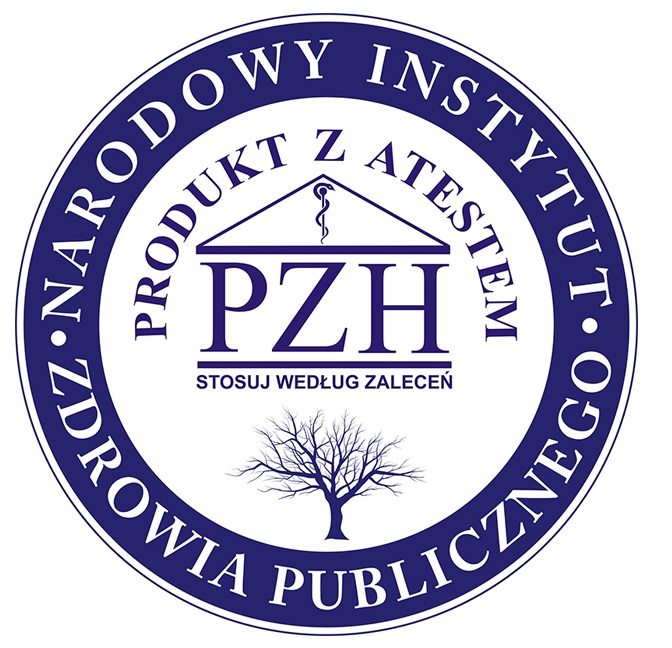 Atest higieniczny PZH jest świadectwem, że przedstawiony do oceny wyrób, podczas stosowania zgodnego z zaleceniami producenta, nie wpływa negatywnie na zdrowie i środowisko.
Wybierając markę Prime Water, wybierasz bezpieczny, atestowany w Polsce produkt.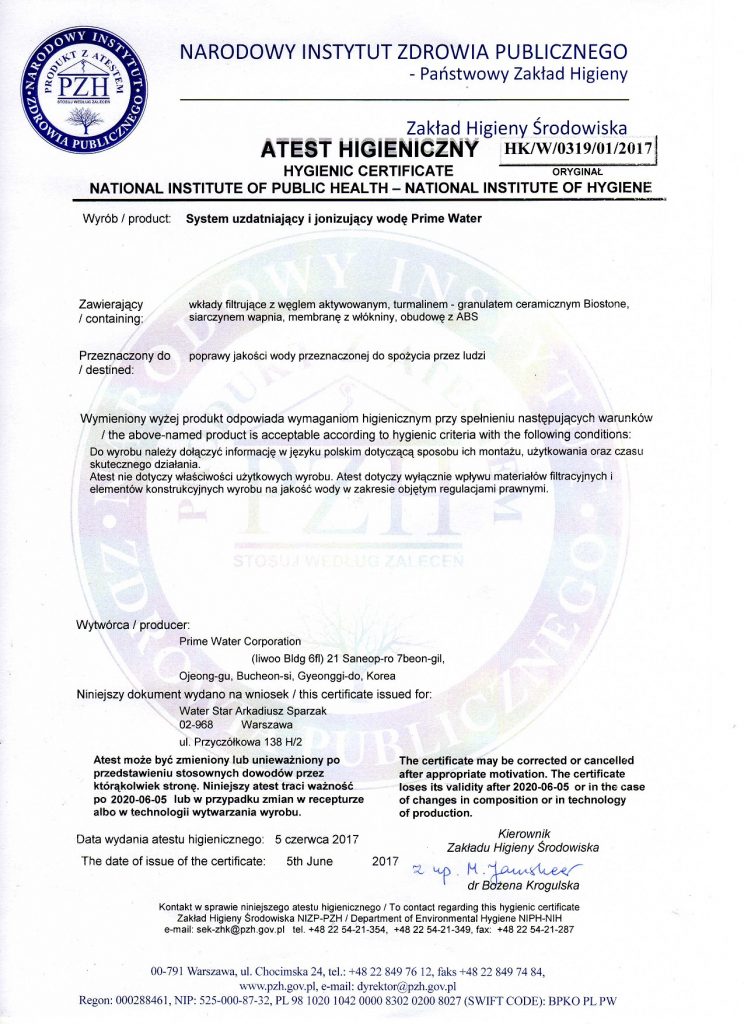 .

Elementy, z których wykonane są przyłącza wody w jonizatorach Prime Water nie zawierają BPA (bisfenol A), związku o właściwościach szkodliwych dla zdrowia, który wykorzystywany jest masowo m. in. w produkcji plastikowych butelek do wody. 

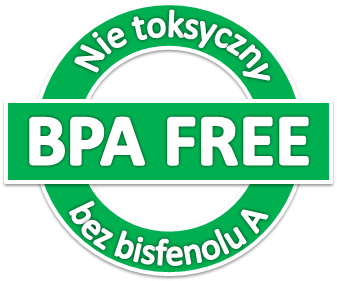 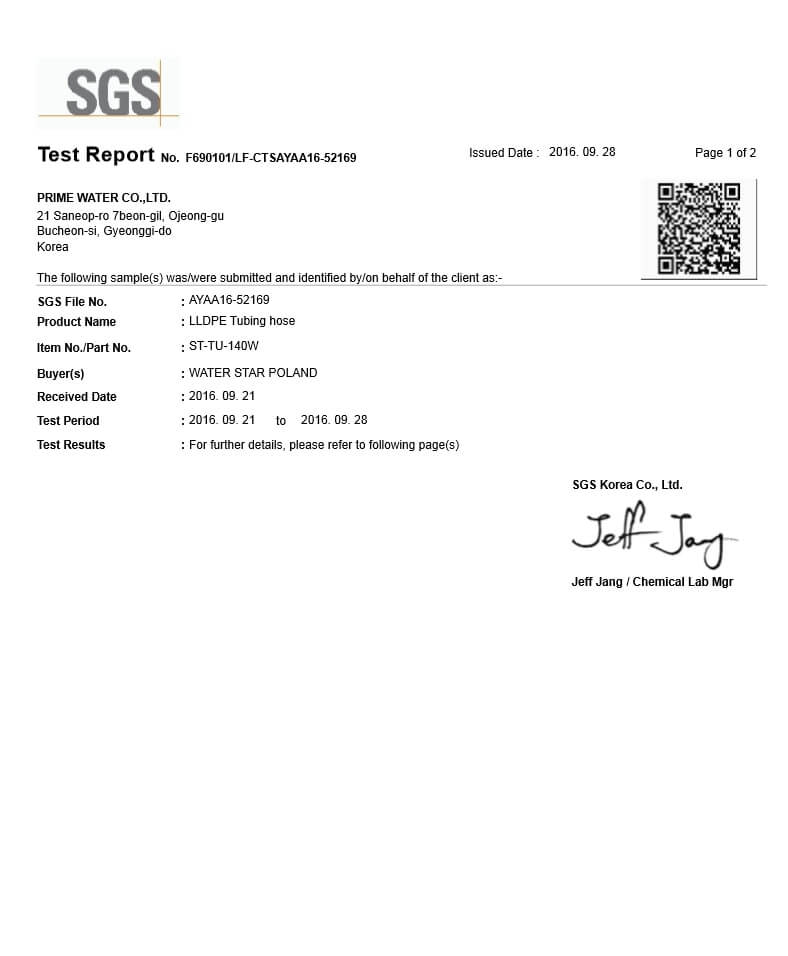 --- Zdjęcia z instalacji ---

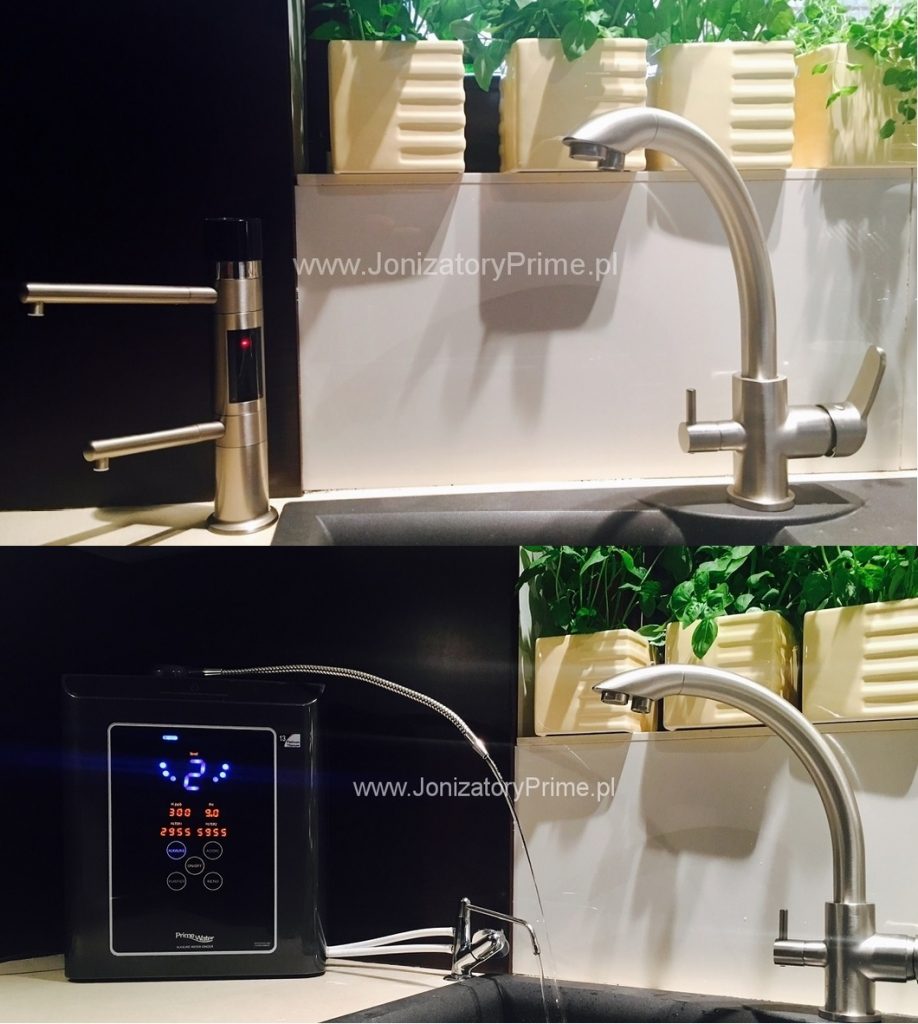 